ST ANDREWS NURSERY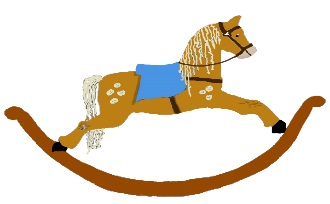 HOME LEARNING ADVICEIssue 18 Over the coming weeks we wish to support you with ideas on how you can support your child’s continued learning at home.  In this bulletin our team have produced some suggestions on how to keep learning going at home.  THE IMPORTANCE OF PLAYPlay is how our youngest children’s learning and development.  It will be very important that time is made within a day for quality play experiences. Playing alongside your child at times during the day is going to have the maximum impact.  This will provide them with the security and comfort that they will require over the coming weeks, but it will also help you have fun together.  Play enables children to develop a range of skills including communication, problem solving, imagination, co-operation etc. It can take place indoors or outdoors. The following web links may provide further information and practical ideas. https://www.playscotland.org/parents-families/https://education.gov.scot/parentzone/learning-at-home/learning-through-play/ONLINE RESOURCESSuggested resources and links have been included below to support learning and development. As with any online resource, parental guidance and supervision is recommended to ensure children are accessing these in a safe and appropriate manner. Shark in the Park on a Windy Day! by Nick SharrattWith your child watch and listen to the following story being read aloud on Youtube.https://www.youtube.com/watch?v=R2RwvAHUAdcHere are some suggestions to use with this story.LiteracyCan you join in with Timothy’s cry: ‘Shark in the park’ every time you hear it?Look at the pictures. Can you tell why Timothy mistakes an umbrella, a dog and a pram for a shark?Try to retell the story in your own words.Act out parts of the story. For example, you go to the park, look through your telescope and you see.....Draw your favourite part of a storyTry saying ‘Shark in the Park!’ and clapping the syllables.Other activitiesPlay a game
Play an I spy game eg ‘Timothy Pope, Timothy Pope what can you see through your telescope? I can see something beginning with ……’(use the sound the word begins with eg ‘sh’ for shoe)Play a “follow my instructions” game  eg ‘Timothy Pope looks left’; ‘Timothy Pope looks at the sky’  your child could follow the instruction with their toy telescope. With older children you could play this as a Simon Says game; only following instructions if they begin with ‘Timothy Pope’Make a telescope
Give your child a cardboard tube, for example from a roll of kitchen paper, to use as a telescope; what can they spot at home or in the parkSee other ideas of making telescope here: https://howtoadult.com/telescope-crafts-kids-10402.htmlTELESCOPES AND OBSERVATORIES What do they do?Who uses a telescope?Who works in an observatory?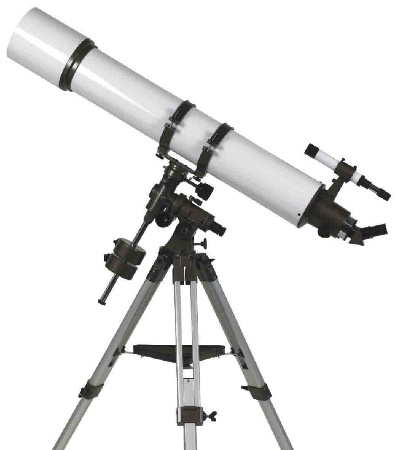 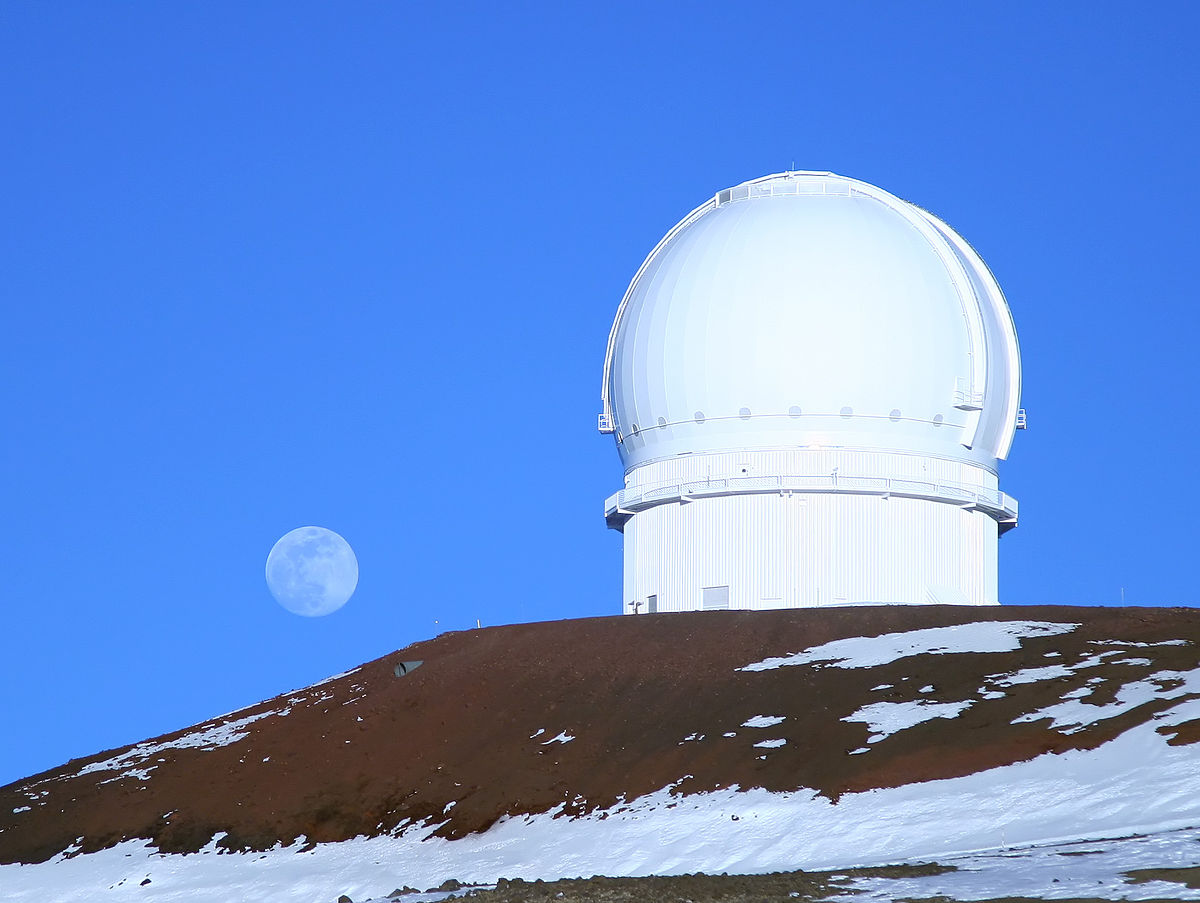 Don’t forget to share your home learning times with us.  Take a photo and email it to us at: standrewsnur.enquiries@fife.gov.uk  By sending us in your photos you are agreeing that we can then post them on our website or social media page to help you keep connected with your friends. 